CONTORNE E PINTE A ABELHA.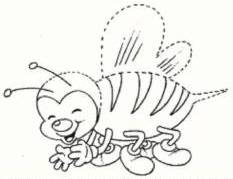 CONTORNE OS PONTINHOS PARA FORMAR A VOGAL A.AA A A A A A A A A AA A A A A A A A A AA A A A A A A A A AESCOLADATADATA____ /____ / ________ /____ / ________ /____ / ____ALUNOPROFESSORAPROFESSORAANOANOTURMA